12. LÄGGA IN DOKUMENT PÅ SIDALadda in Dokument till Sida (Se SKAPA SIDA)Klicka på Länka 	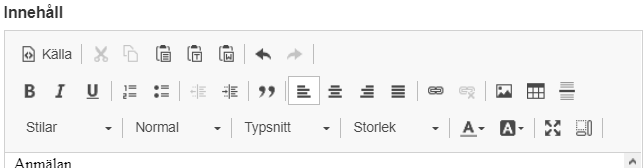 Och klicka på Bläddra på server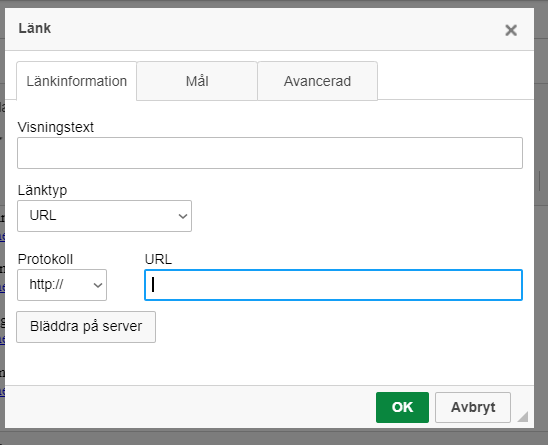 Leta reda på ditt dokument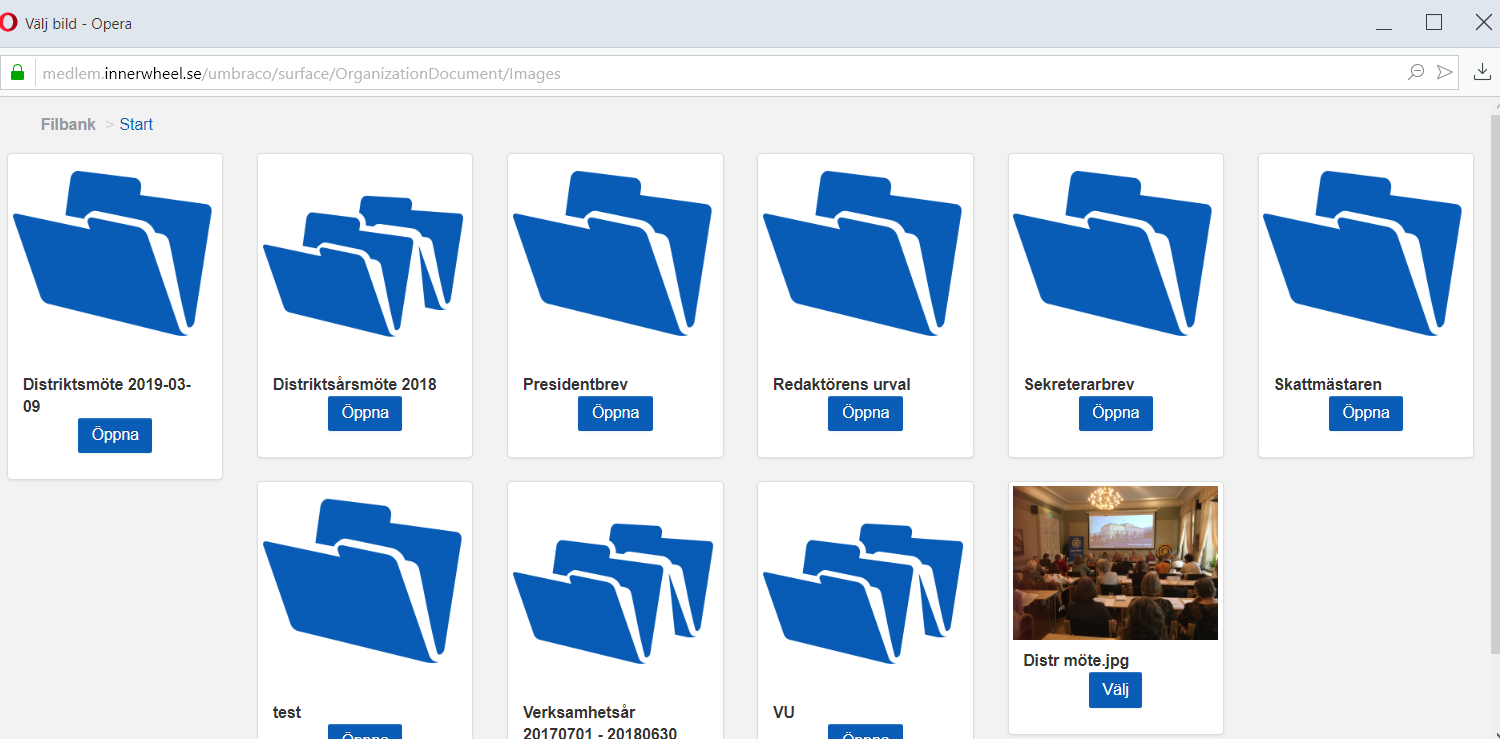 Välj Mål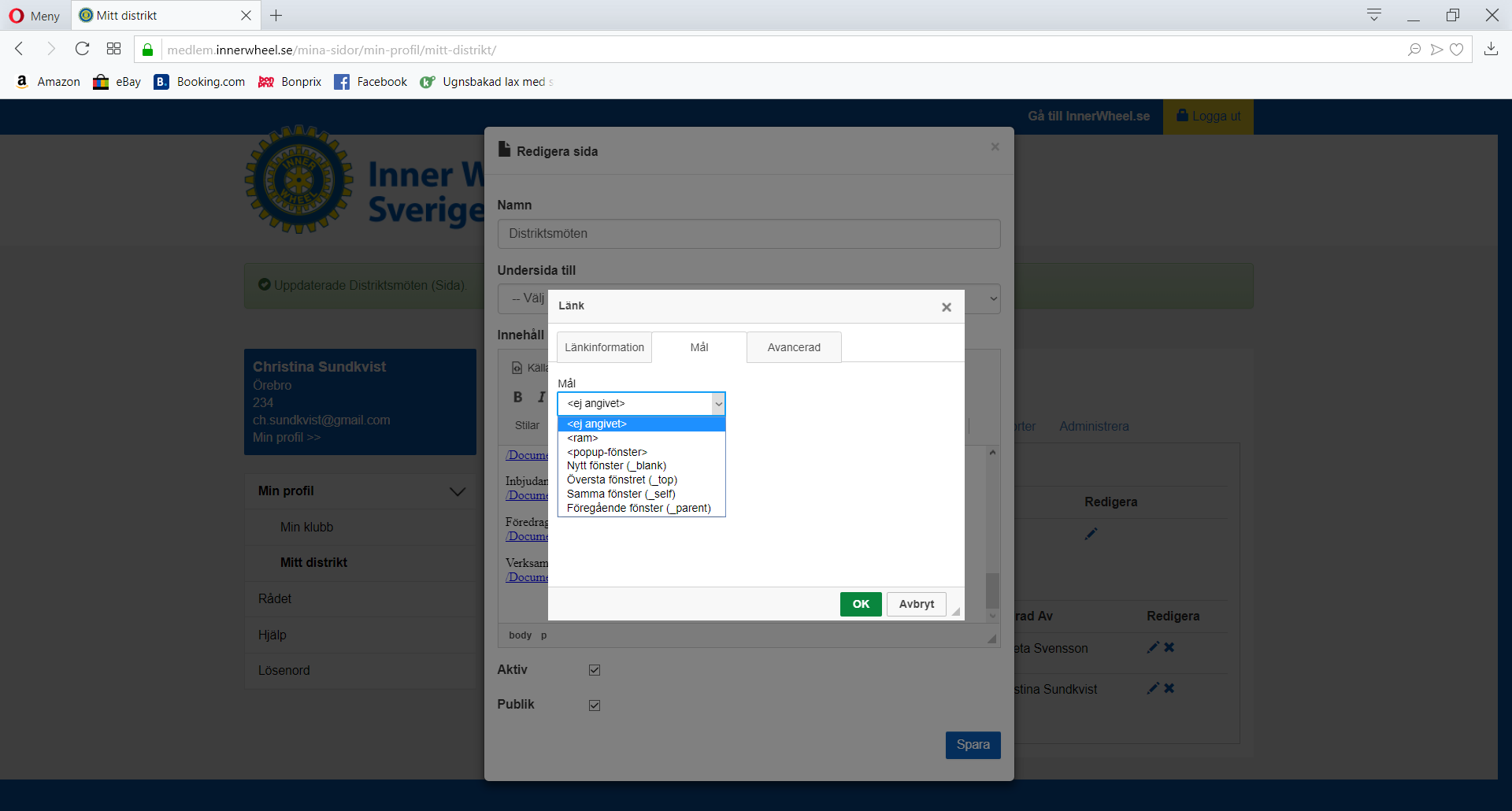 Klicka på OK!